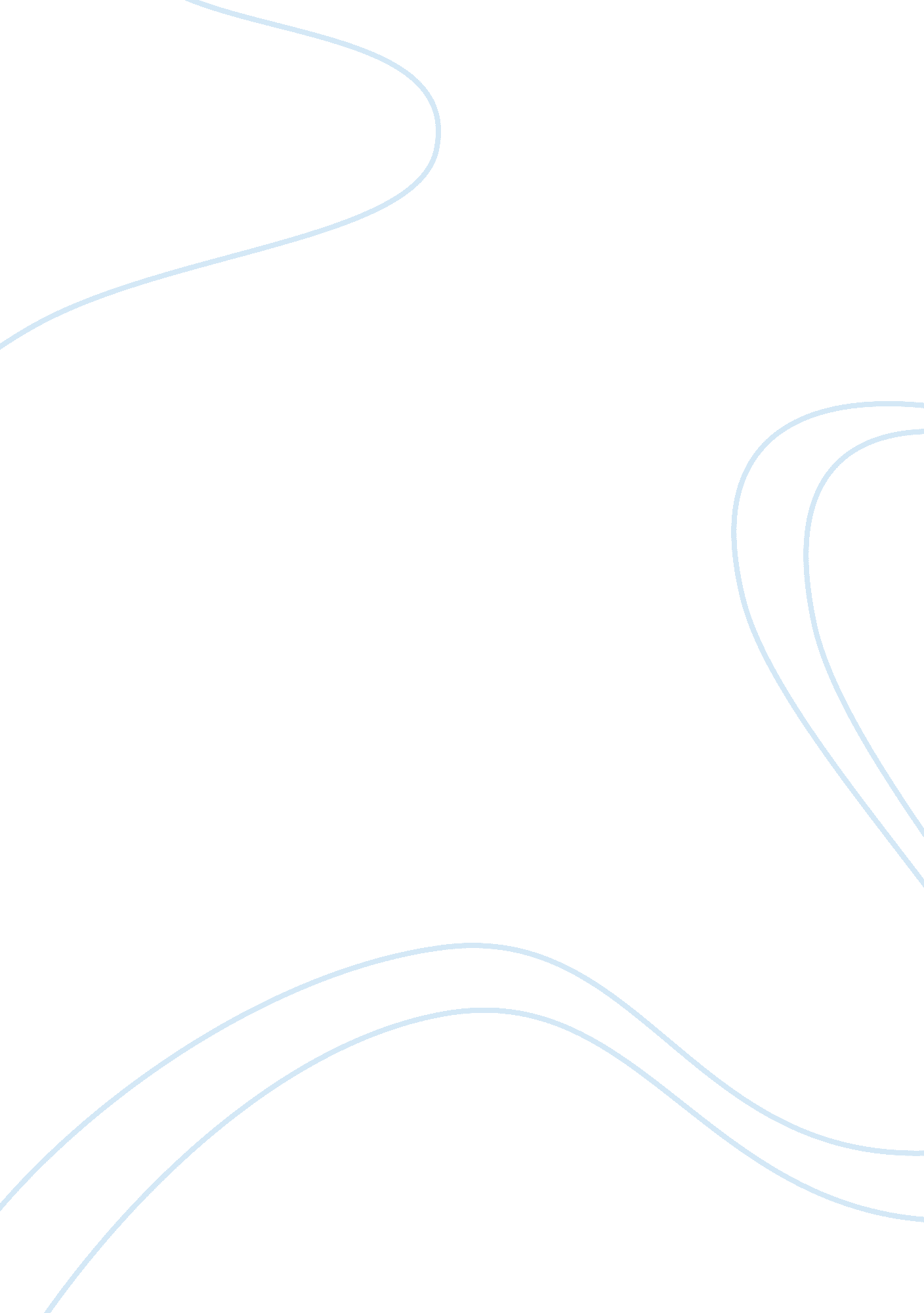 The holy bibleReligion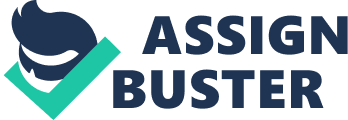 In addition to this, this god had a child with one of his wives, thus, Jesus was born. After the birth of Jesus, Satan was born which places him as the brother of Christ. This belief definitely contradicts the Christian theology that recognizes Satan as a fallen angel who rebelled against God. In this context, the Jesus Christ that Christians recognize is not the same Jesus that the Mormons know of. Their teachings created another theology of Jesus. 
Lastly, Christians recognize the authority of the Bible and its message, considering it perfect. Nothing should be added or subtracted from its message. In Mormonism, they have expressed the limitations of the Bible through the 8th article of faith from the Mormon Church states, " We believe the Bible to be the word of God as far as it is translated correctly." Thus, Mormons can interpret the Bible according to their perspective. In conclusion, Mormons are not considered Christians since their theology contradicts the essential doctrine of Christianity, more so, they do not fully recognize the Bible as the unerring word of God. 
Discussion question: What factors might have influenced Elizabeth Ann Seton to convert into Catholicism? 